ST. LUKE’S ANGLICAN Church3rd Advent Sunday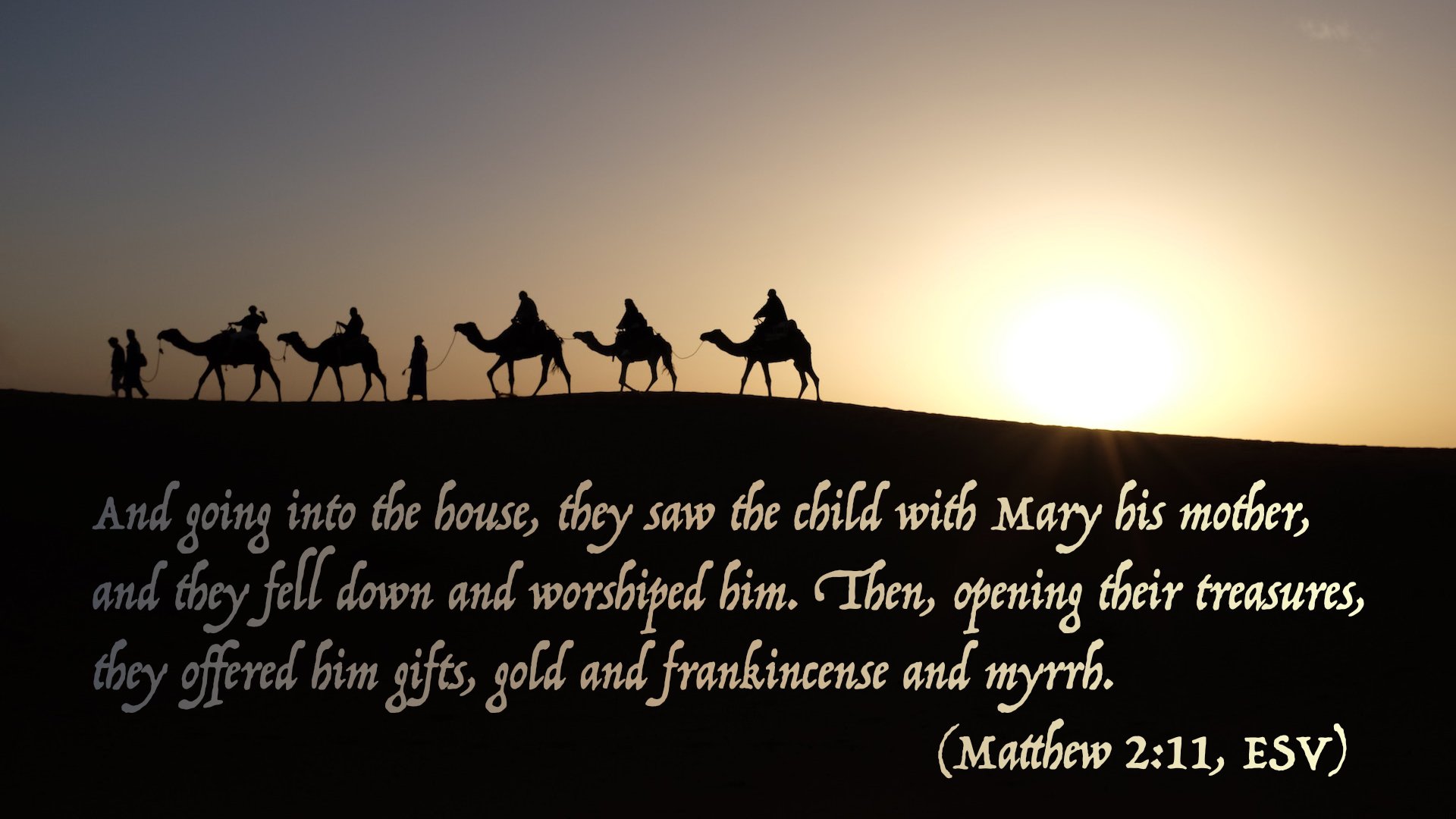 Communion ServiceDecember 11, 2022, at 10:00 a.m. The Rev. Robert MontgomeryPriest–in-Chargerob.montgomery@anglican.nb.ca / (506) 608-1772    Facebook: https://www.facebook.com/StLukesGP                         Website: http://www.stlukesgp.ca Readings:  Isaiah 35: 1 - 10        Luke 1: 46b - 55                            James 5: 7-10           Matthew 11: 2-11                                                     Joy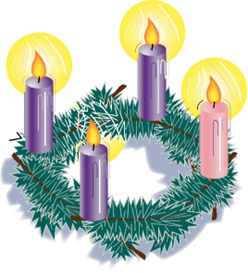 St. Luke’s NewsINTERCESSIONS: Anglican Communion:  The Anglican Church of Kenya, the Most Rev. Jackson Ole Sapit, Primate. Archbishop Linda Nicholls, Primate of the Anglican Church of CanadaMissions: The Rev. Canon Paul Jeffries, and his father, Bishop McAllister College, in Uganda, fellow missionaries, teachers, volunteers. The Diocese of Ho, Companion Diocese of the Diocese of Fredericton.Fredericton, Archbishop David, retired bishops Claude and William, and their families, the Lemmon family. Camp Medley and Camp Brookwood, Threshold Ministries, The Anglican Diocese of Yukon: our retired clergy, and our fellow Anglicans: Pennfield, the Rev. Caleb Twinamatsiko; Rothesay, the Rev. Paul Rideout; Gondola Point, the Rev. Rob Montgomery, and his familyGondola Point: Sunday School      Parish family: Shari Patstone and her family       Parish Ministry: Baden Powell liaison parish and stewardship. Community Needs: those without work, food, or shelter, and those who serve and care for them. Pray also for those who are travelling.Shut-Ins, especially if due to COVID-1.9.Sick: Alice, Barb, Bev, Catharine, Diane, Flora, Janet, Katie, Laverne, Loie, Peter, Paul, Peggy, Shawn, Wanda., James F, Travis B., Jack D., Natalie D., James F., Isaac D. , John E., Lisa G., Diane M., Calvin M., Kathy M., Malcolm M., Donna P., David S., Keaton S., Donna T., Wendy W., and any others we have been asked to include in our prays….Thanksgiving: Tasks which demand our best efforts.Third Sunday of Advent Celebrant: “Today we light the first, second, and third candles of the Advent wreath. Each candle has a meaning. The first candle is HOPE, the second candle is PEACE, and the third candle is JOY.” The candles are lit. Scripture: “Isaiah 55:12 – You will go out in joy and be led forth in peace; the mountains and hills will burst into song before you, and all the trees of the field will clap their hands.”Prayer: “Gracious God, you came to us in human flesh, and you abide with us in the Holy Spirit. Fill us with your joy and help us shine as a light to the world. Through Jesus Christ, who makes our joy complete. Amen.”Sunday of Advent Advent Hymn: O come, O come, Emmanuel (Verse 6, altered),O Come, Thou Dayspring come and cheer/ our spirits by thy advent here
Disperse the gloomy clouds of night/and death's dark shadows put to flight.
Rejoice! Rejoice! / Emmanuel
Shall come to thee / O Israel.                                                JoySt. Luke’s A.C.W meets every Monday at 10:00 am all are welcome.The Rev. Montgomery’s Online Bible Study is on Tuesday’s at 3:30 p.m. The Rev. Rob Montgomery invited everyone to our Midweek Contemplative Services in the church on Wednesday evenings, from 6:30-7PM.December 14 /22 Wednesday is our next vestry meeting at the hall at 7:00 p.m. If you are not able to attend, please send regrets to the Rev. Rob Montgomery, the Wardens, or our vestry clerk.Upcoming Activities and Events at St. Luke’s:Sunday December 11 at 6PM  Blue Christmas Service of Lament & Prayer

Saturday December 24 at 6PM
Christmas Eve Lessons & Carols - Service of Holy Communion

Sunday December 25 at 11AM
Traditional BCP Christmas Day - Service of Holy Communion
OTHERS:December 21/22 St. Augustine's Church at 239 Quispamsis Road, Quispamsis NB is having a Blue Christmas Service on Wed. December 21, 2022, at 6:30 pmDecember 23/22 Spencer Belyea will be conducting Handel’s MESSIAH at Trinity Church, Saint John on December 23rd with the Symphony Chorus, operatic soloists and chamber orchestra. The Symphony Chorus will soon be looking for Patrons and Supporters to assist in mounting this professional production. The first Messiah Symphony Chorus REHEARSAL is today (Oct.23) 2:30 pm at Trinity, 115 Charlotte St. Good music readers/learners are most welcome!Mission Visionary Group – Meet monthly for guidance and direction of out missionary outreach of the Parish. Further details please contact the Rev. Rob Montgomery.Quarters for A Kilometer: We will be collecting quarters ($0.25) for the distance of a kilometer for the Church Restoration Fund. There will be a container at the back table for the quarters.                                                                                                                                              Work on our Building Restoration Project is complete. St. Luke’s is in the process of raising funds for re- investments funds used for the Restoration repairs of St. Luke’s Anglican Church. White envelopes for this are on the entry table. If you have any questions, please speak with Rev. Rob Montgomery, Rosemarie Kingston, or Terry Sleep. Safe Church Trainer and Renewals: Please note a new online safe church training platform has been developed to allow the Diocese to better track who has taken the training, as well as working to make the training more relevant, accessible, and simple to complete. The new training should take 30-45 minutes and the Diocese would appreciate all feedback that you can provide on the entire process to ensure this is the ideal system to roll out to the diocese. Please contact Donna Dobbin for your training, thank you.We are collecting refundable items from the parish for the Restoration Fund for the Church. If you have any you would like picked up, you may call Terry and Susan Sleep at 847-7609, or Darryl. On this website is also St. Luke's Blog, posting of our Orders of Service and Sermons for Sundays, as well as other resources for us from time to time. Feel free to explore and spread the news if you can.We must continue to meet our monthly expenses while we are unable to come to our church to meet at times for worship and fellowship. Since all worship services, meetings, and events at our church placed are on hold at times, and our bulletin has changed. As the situation changes, activities will begin to be re-scheduled. Please contact Terry Sleep at 847-7609. He is our Parish E-offering Representative or by mail to St. Luke’s Anglican Church, 12 Quispamsis Road, Quispamsis, New Brunswick, E2E 1M2 or e-transfer. Please contact Terry Sleep at 847-7609 for further information or instructions, thank you.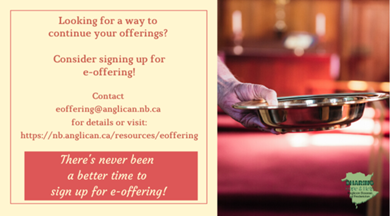 Many of you received the e-news from Gisele McKnight, Diocesan Communications Officer. It contains messages from the archbishop concerning the coronavirus and the resulting procedural changes and cancellations that have been put in place. Bishop David’s message contains links to his earlier messages on the coronavirus, as well as to prayers, on-line worship services and the Book ofCommon Prayer. If you did not receive e-news, it may be found at https://nb.anglican.ca/newsletters/102/display  A call to prayer has been issued and details may be found in e-news. As well, you can keep up with Diocesan events at https://nb.anglican.ca/ E - News wants subscribere-News is the best way to keep up to date on what is going on in the diocese                                                     Click here to subscribe.THE ANGLICAN JOURNAL AND THE NEW BRUNSWICK ANGLICAN: If you are not currently receiving the Anglican Journal and the New Brunswick Anglican and would like to, there are two ways to subscribe: 1. On-line at https://www.anglicanjournal.com/newsubscription/ checking off that you want the Diocesan paper called "Fredericton - New Brunswick Anglican" in the drop-down menu to accompany your subscription to the Anglican Journal, or 2. E-mail circulation@national.anglican.ca indicating that you would like to receive both the Anglican Journal and the New Brunswick Anglican. Include the name of your parish and the Diocese.